Paskaidrojuma rakstsRēzeknes novada pašvaldības saistošajiem noteikumiem Nr.66„Grozījumi Rēzeknes novada pašvaldības 2009.gada 3.decembra saistošajos noteikumos Nr.11 „Par Rēzeknes novada pašvaldības nodevām””Domes priekšsēdētājs	 		                                                               M.Švarcs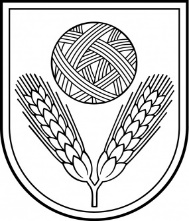 Rēzeknes novada DOMEReģ.Nr.90009112679Atbrīvošanas aleja 95A,  Rēzekne,  LV – 4601,Tel. 646 22238; 646 22231,  Fax. 646 25935,E–pasts: info@rezeknesnovads.lvInformācija Internetā:  http://www.rezeknesnovads.lvPaskaidrojuma raksta sadaļasNorādāmā informācija1. Projekta nepieciešamības pamatojumsŠobrīd Rēzeknes novada pašvaldības nodevu veidus un to samaksas kārtību nosaka Rēzeknes novada pašvaldības 2009.gada 3.decembra saistošie noteikumi Nr.11 „Par Rēzeknes novada pašvaldības nodevām”, turpmāk - Saistošie noteikumi Nr.11, kuri ir spēkā no 2010.gada 23.februāra (publicēti Rēzeknes novada pašvaldības bezmaksas izdevumā „Rēzeknes Novada Ziņas” Nr.1(01) 2013.gada 22.februārī).Saistošo noteikumu Nr.11 V.nodaļa reglamentē pašvaldības nodevas par būvatļaujas saņemšanu. Ņemot vērā būtiskus būvniecību regulējošo normatīvo aktu grozījumus, nepieciešams veikt grozījumus Saistošajos noteikumos Nr.11, izdodot jaunus Saistošos noteikumus. 2. Īss projekta satura izklāstsRēzeknes novada pašvaldības 2016.gada 3.marta saistošo noteikumu Nr.66 „Grozījumi Rēzeknes novada pašvaldības 2009.gada 3.decembra saistošajos noteikumos Nr.11 „Par Rēzeknes novada pašvaldības nodevām”” projekts, turpmāk - Saistošo noteikumu projekts, izdots saskaņā ar likuma „Par pašvaldībām” 21.panta pirmās daļas 15.punktu, likuma "Par nodokļiem un nodevām” 12.panta pirmās daļas 10.punktu.Saistošo noteikumu projekta izdošanas mērķis – izdarīt grozījumu spēkā esošajos Saistošajos noteikumos Nr.11.Saistošo noteikumu projekts paredz Saistošo noteikumu Nr.11 V.nodaļu izteikt jaunā redakcijā.3. Informācija par plānoto projekta ietekmi uz pašvaldības budžetuSaistošo noteikumu projekta īstenošana ietekmē pašvaldības budžetu, bet ne būtiski un uz doto brīdi nav iespējams veikt konkrētus aprēķinus. Pieļaujot, ka nodevas atvieglojums reliģiskajām organizācijām tiktu piemērots 2015.gadā (tika iesniegti pieci būvniecības iesniegumi), pašvaldības budžetā netiktu veikts ieskaitījums 125 euro apmērā.Lai nodrošinātu saistošo noteikumu projekta izpildi nav nepieciešams veidot jaunas institūcijas vai radīt jaunas darba vietas.4. Informācija par plānoto projekta ietekmi uz uzņēmējdarbības vidi pašvaldības teritorijā      Uzņēmējdarbības vidi pašvaldības teritorijā Saistošo noteikumu projekts neskars.                                                                                                                                                                                                                                                                                                                                                                                                                                                                                                                                                                                                                                                                                                                                                                                                                                                                                                                                                                                                                                                                                                                                                                                                                                                                                                                                                                                                                                                                                                                                                                                                                                                                                                                                                                  5. Informācija par administratīvajām procedūrāmPersonas Saistošo noteikumu projekta piemērošanas jautājumos var griezties Rēzeknes novada pašvaldības būvvaldē.Saistošo noteikumu projekts neskar administratīvās procedūras un nemaina līdzšinējo kārtību, kas noteikta ar Saistošajiem noteikumiem Nr.11.6. Informācija par konsultācijām ar privātpersonāmSabiedrības līdzdalība Saistošo noteikumu projekta izstrādāšanā tika nodrošināta informējot iedzīvotājus ar Rēzeknes novada pašvaldības mājas lapas starpniecību.Viedokļi par Saistošo noteikumu projektu nav saņemti.